Перечень используемых учебных изданий для реализации образовательных программ начального общего, основного общего, среднего общего образования (учебники, учебные пособия) на 2019-2020 учебный год(п.3 ст.18, п. 4-8 ст.18 Федерального закона «Об образовании в Российской Федерации»)2018г.Учебно - методическое обеспечение учебного плана на 2019-2020 учебный год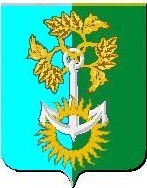 Нижнетуринский городской округСвердловская областьМуниципальное автономное общеобразовательное учреждение «Нижнетуринская гимназия» (МАОУ «НТГ»)Утверждаюи.о.директор МАОУ «НТГ» Сазанова Н.В..__________________ Приказ №17 от 18.01.2019г.ул. Пархоменко, д.2, г. Нижняя Тура, Свердловская обл., 624222 тел/факс (34342)2-10-01, E-mail: gimnaziya-nt@mail.ruИНН 6624006727, ОКПО 50307703, ОГРН 1026601484183 Утверждаюи.о.директор МАОУ «НТГ» Сазанова Н.В..__________________ Приказ №17 от 18.01.2019г.Утверждаюи.о.директор МАОУ «НТГ» Сазанова Н.В..__________________ Приказ №17 от 18.01.2019г.КлассПрограммаПрограммаАвторы и  название учебника№ позиции учебникаИздательство,год изданияИздательство,год изданияКоличество человек в классеФонд учебников в библиотеке1 раздел  Начальное общее образование1 раздел  Начальное общее образование1 раздел  Начальное общее образование1 раздел  Начальное общее образованиеУМК «Перспектива»УМК «Перспектива»УМК «Перспектива»Обучение грамотеОбучение грамотеОбучение грамотеОбучение грамоте1ФГОСПрограмма«ПерспективаПрограмма«Перспектива Климанова Л.Ф., Макеева С.Г. Азбука (учебник по обучению грамоте и чтению). В 2-х частях (комплект с электронным приложением)1.1.1.1.4.1АО  «Просвещение»2019 АО  «Просвещение»2019 5065/65Литературное чтениеЛитературное чтениеЛитературное чтениеЛитературное чтение1ФГОСПрограмма «ПЕРСПЕКТИВА» Программа «ПЕРСПЕКТИВА» Климанова Л.Ф., Горецкий В.Г.,  Виноградская Л.А.  Литературное чтение. В 2-х частях (комплект с электронным приложением)1.1.1.2.1.1АО «Изд. «Просвещение»2019 АО «Изд. «Просвещение»2019 50  65/65 2ФГОСПрограмма «ПЕРСПЕКТИВА» Программа «ПЕРСПЕКТИВА» Климанова Л.Ф., Виноградская Л.А.,  Горецкий В.Г.Литературное чтение. В 2-х частях (комплект с электронным приложением) 1.1.1.2.1.2АО «Изд. «Просвещение»2012АО «Изд. «Просвещение»201254 54/54 3ФГОСПрограмма «ПЕРСПЕКТИВА» Программа «ПЕРСПЕКТИВА» Климанова Л.Ф., Виноградская Л.А.,  Горецкий В.Г. Литературное чтение. В 2-х частях (комплект с электронным приложением)1.1.1.2.1.3АО «Изд. «Просвещение»2013АО «Изд. «Просвещение»20136262/624ФГОСПрограмма «ПЕРСПЕКТИВА» Программа «ПЕРСПЕКТИВА» Климанова Л.Ф., Виноградская Л.А., Бойкина М.И.Литературное чтение. В 2-х частях (комплект с электронным приложением)1.1.1.2.1.4АО «Изд. «Просвещение»2014АО «Изд. «Просвещение»2014 50 50/50Русский языкРусский языкРусский языкРусский язык1ФГОСПрограмма «ПЕРСПЕКТИВА»Программа «ПЕРСПЕКТИВА» Климанова Л.Ф., Макеева С.Г.  Русский язык. (комплект с электронным приложением)1.1.1.1.4.2АО «Изд. «Просвещение» 2019АО «Изд. «Просвещение» 201950 65/65   2ФГОСПрограмма «ПЕРСПЕКТИВА»Программа «ПЕРСПЕКТИВА»   Климанова Л.Ф., Бабушкина Т.В.  Русский язык. В 2-х частях (комплект с электронным приложением)1.1.1.1.4.3АО «Изд. «Просвещение»2011/12АО «Изд. «Просвещение»2011/12 5454/54 3ФГОСПрограмма «ПЕРСПЕКТИВА»Программа «ПЕРСПЕКТИВА» Климанова Л.Ф., Бабушкина  Т.В.Русский язык. В 2-х частях (комплект с электронным приложением)1.1.1.1.4.4АО «Изд. «Просвещение»2013АО «Изд. «Просвещение»2013 6262/62 4ФГОСПрограмма «ПЕРСПЕКТИВА»Программа «ПЕРСПЕКТИВА» Климанова Л.Ф., Бабушкина Т.В.  Русский язык. В 2-х частях (комплект с электронным приложением)1.1.1.1.4.5АО «Изд. «Просвещение»2014АО «Изд. «Просвещение»2014 5050/50  4Родная литератураЕфросина Л.А., Оморокова М.И. Литературное чтение. В 2-х частях1.1.1.2.2.4АО «Изд. «Просвещение»2010АО «Изд. «Просвещение»20105050Иностранный языкИностранный языкИностранный языкИностранный язык2ФГОСПрограмма«ПЕРСПЕКТИВА» Программа«ПЕРСПЕКТИВА»  Быкова Н.И., Дули Д., Поспелова М.Д. и др. Английский язык  1.1.2.1.5.1АО «Изд. «Просвещение» 2013АО «Изд. «Просвещение» 2013 54 543ФГОСПрограмма«ПЕРСПЕКТИВА» Программа«ПЕРСПЕКТИВА» Быкова Н.И., Дули Д., Поспелова М.Д. и др.  Английский язык. (комплект с электронным приложением)1.1.2.1.5.2АО «Изд. «Просвещение»2013АО «Изд. «Просвещение»2013 62 624ФГОСПрограмма«ПЕРСПЕКТИВА» Программа«ПЕРСПЕКТИВА»  Быкова Н.И., Дули Д., Поспелова М.Д. и др. Английский язык. (комплект с электронным приложением)1.1.2.1.5.3АО «Изд. «Просвещение»2014АО «Изд. «Просвещение»2014 50 50Математика Математика Математика Математика 1ФГОСПрограмма«ПЕРСПЕКТИВА»Программа«ПЕРСПЕКТИВА» Дорофеев Г.В., Миракова Т.Н., Бука Т.Б.  Математика. В 2-х частях  1.1.3.1.5.1АО «Изд. «Просвещение»2016АО «Изд. «Просвещение»2016 5050/50 2ФГОСПрограмма«ПЕРСПЕКТИВА»Программа«ПЕРСПЕКТИВА»  Дорофеев Г.В., Миракова Т.Н., Бука Т.Б.Математика. В 2-х частях 1.1.3.1.5.2АО «Изд. «Просвещение»2016АО «Изд. «Просвещение»2016 54 543 ФГОСПрограмма«ПЕРСПЕКТИВА»Программа«ПЕРСПЕКТИВА» Дорофеев Г.В., Миракова Т.Н., Бука Т.Б.     Математика. В 2-х частях  1.1.3.1.5.3.АО «Изд. «Просвещение»2018АО «Изд. «Просвещение»2018 62 624 
ФГОСПрограмма«ПЕРСПЕКТИВА»Программа«ПЕРСПЕКТИВА»Дорофеев Г.В., Миракова Т.Н., Бука Т.Б.     Математика. В 2-х частях  1.1.3.1.5.4АО «Изд. «Просвещение»2018АО «Изд. «Просвещение»2018 5050/50Окружающий мирОкружающий мирОкружающий мирОкружающий мир1ФГОСПрограмма «ПЕРСПЕКТИВА»Программа «ПЕРСПЕКТИВА»Плешаков А.А.   Окружающий мир. В 2-х частях (комплект с электронным приложением)1.1.4.1.4.1АО «Изд. «Просвещение» 2019АО «Изд. «Просвещение» 2019 5065/65     2ФГОСПрограмма «ПЕРСПЕКТИВА»Программа «ПЕРСПЕКТИВА»Плешаков А.А.   Окружающий мир 1,2 ч. (комплект с электронным приложением)1.1.4.1.4.2АО «Изд. «Просвещение» 2012АО «Изд. «Просвещение» 2012 5454/54 3ФГОСПрограмма «ПЕРСПЕКТИВА»Программа «ПЕРСПЕКТИВА»Плешаков А.А.   Окружающий мир 1,2 ч. (комплект с электронным приложением)1.1.4.1.4.3АО «Изд. «Просвещение» 2013АО «Изд. «Просвещение» 2013 6262/624ФГОСПрограмма «ПЕРСПЕКТИВА»Программа «ПЕРСПЕКТИВА»Плешаков А.А., Крючкова Е.А.   Окружающий мир 1,2 ч. (комплект с электронным приложением)1.1.4.1.4.4АО «Изд. «Просвещение» 2014АО «Изд. «Просвещение» 2014 50 50/50Искусство (музыка, ИЗО)Искусство (музыка, ИЗО)Искусство (музыка, ИЗО)Искусство (музыка, ИЗО)1ФГОСПрограмма«ПЕРСПЕКТИВА»Программа«ПЕРСПЕКТИВА»Программа«ПЕРСПЕКТИВА»Программа«ПЕРСПЕКТИВА» Шпикалова Т.Я., Ершова Л.В.  Изобразительное искусство.1.1.6.1.3.2  АО «Изд. «Просвещение» 2019АО «Изд. «Просвещение» 2019 50 652ФГОСПрограмма«ПЕРСПЕКТИВА»Программа«ПЕРСПЕКТИВА»Программа«ПЕРСПЕКТИВА»Программа«ПЕРСПЕКТИВА»Шпикалова Т.Я., Ершова Л.В.  Изобразительное искусство.1.1.6.1.3.2АО «Изд. «Просвещение» 2012АО «Изд. «Просвещение» 201254 543ФГОСПрограмма«ПЕРСПЕКТИВА»Программа«ПЕРСПЕКТИВА»Программа«ПЕРСПЕКТИВА»Программа«ПЕРСПЕКТИВА»Шпикалова Т.Я., Ершова Л.В.  Изобразительное искусство.1.1.6.1.3.3АО «Изд. «Просвещение» 2012АО «Изд. «Просвещение» 201262624ФГОСПрограмма«ПЕРСПЕКТИВА»Программа«ПЕРСПЕКТИВА»Программа«ПЕРСПЕКТИВА»Программа«ПЕРСПЕКТИВА»Шпикалова Т.Я., Ершова Л.В.  Изобразительное искусство.1.1.6.1.3.4АО «Изд. «Просвещение» 2012АО «Изд. «Просвещение» 201250 501ФГОСПрограмма«ПЕРСПЕКТИВА»Программа«ПЕРСПЕКТИВА»Программа«ПЕРСПЕКТИВА»Программа«ПЕРСПЕКТИВА»Критская Е.Д., Сергеева Г.П., Шмагина Т.С.   Музыка.1.1.6.2.2.1АО «Изд. «Просвещение» 2011АО «Изд. «Просвещение» 201150 652ФГОСПрограмма«ПЕРСПЕКТИВА»Программа«ПЕРСПЕКТИВА»Программа«ПЕРСПЕКТИВА»Программа«ПЕРСПЕКТИВА»Критская Е.Д., Сергеева Г.П., Шмагина Т.С.   Музыка.1.1.6.2.2.2АО «Изд. «Просвещение» 2012АО «Изд. «Просвещение» 2012 54543ФГОСПрограмма«ПЕРСПЕКТИВА»Программа«ПЕРСПЕКТИВА»Программа«ПЕРСПЕКТИВА»Программа«ПЕРСПЕКТИВА»Критская Е.Д., Сергеева Г.П., Шмагина Т.С.   Музыка.1.1.6.2.2.3АО «Изд. «Просвещение» 2013АО «Изд. «Просвещение» 2013 62624ФГОСПрограмма«ПЕРСПЕКТИВА»Программа«ПЕРСПЕКТИВА»Программа«ПЕРСПЕКТИВА»Программа«ПЕРСПЕКТИВА»Критская Е.Д., Сергеева Г.П., Шмагина Т.С.   Музыка.1.1.6.2.2.4АО «Изд. «Просвещение»2014АО «Изд. «Просвещение»2014 50 50Физическая культураФизическая культураФизическая культураФизическая культура1ФГОСПрограмма «ПЕРСПЕКТИВА»Программа «ПЕРСПЕКТИВА» Матвеев А.П.Физическая культура1.1.8.1.4.1АО «Изд. «Просвещение» 2019АО «Изд. «Просвещение» 201950 65 2ФГОСМатвеев А.П.Физическая культура1.1.8.1.4.2АО «Изд. «Просвещение» 2016АО «Изд. «Просвещение» 201654 593-4ФГОС Матвеев А.П.Физическая культура1.1.8.1.4.3АО «Изд. «Просвещение» 2016АО «Изд. «Просвещение» 2016112501-2ФГОСБарышников В.Я., Белоусов А.И.Физическая культура1.1.7.1.1.1АО «Изд. «Просвещение» 2016АО «Изд. «Просвещение» 201656ТехнологияТехнологияТехнологияТехнология1ФГОСПрограмма«ПЕРСПЕКТИВА»Программа«ПЕРСПЕКТИВА»Роговцева Н.И., Богданова Н.В., Фрейтаг И.П., Добромыслова Н.В.Технология (комплект с электронным приложением)1.1.7.1.8.1АО «Изд. «Просвещение»2019АО «Изд. «Просвещение»201950  652ФГОСПрограмма«ПЕРСПЕКТИВА»Программа«ПЕРСПЕКТИВА»Роговцева Н.И., Богданова Н.В., Фрейтаг И.П., Добромыслова Н.В., Шипилова Н.В.       Технология (комплект с электронным приложением)1.1.7.1.8.2АО «Изд. «Просвещение»2012АО «Изд. «Просвещение»2012 5445 3ФГОСПрограмма«ПЕРСПЕКТИВА»Программа«ПЕРСПЕКТИВА»Роговцева Н.И., Богданова Н.В.,   Добромыслова Н.В. Технология (комплект с электронным приложением)1.1.7.1.8.3АО «Изд. «Просвещение»2013АО «Изд. «Просвещение»2013 6230 4ФГОСПрограмма«ПЕРСПЕКТИВА»Программа«ПЕРСПЕКТИВА»Роговцева Н.И., Богданова Н.В., Фрейтаг И.П., Добромыслова Н.В. Технология (комплект с электронным приложением)1.1.7.1.8.4АО «Изд. «Просвещение»2014АО «Изд. «Просвещение»2014 5030  Основы религиозных культур и светской этикиОсновы религиозных культур и светской этикиОсновы религиозных культур и светской этикиОсновы религиозных культур и светской этикиОсновы религиозных культур и светской этикиОсновы религиозных культур и светской этикиОсновы религиозных культур и светской этикиОсновы религиозных культур и светской этики4Шемшурина А.И.Основы мировых религиозных культур  и светской этики.Основы светской этики. 4-5 кл.1.1.5.1.2.6АО «Изд. «Просвещение»2019 АО «Изд. «Просвещение»2019 50  655Беглов А.Л., Саплина Е.В., Токарева Е.С..Основы религиозных культур и светской этики. Основы мировых религиозных культур.4-5кл.1.1.5.1.2.5АО «Изд. «Просвещение»2019АО «Изд. «Просвещение»201951652 раздел  Основное общее образование2 раздел  Основное общее образование2 раздел  Основное общее образование2 раздел  Основное общее образованиеУМК «Сферы»УМК «Сферы»УМК «Сферы»УМК «Сферы»УМК «Сферы»Русский языкРусский языкРусский языкРусский язык5ФГОСРыбченкова Л.М.Программа изучения русского языка по стандартным учебникам 8-9 классыРыбченкова Л.М.Программа изучения русского языка по стандартным учебникам 8-9 классы Рыбченкова Л.М., Александрова О.М., Глазков А.В. и др. Русский язык. В 2-х частях (комплект с электронным приложением)1.2.1.1.5.1АО «Изд. «Просвещение»2019АО «Изд. «Просвещение»2019 65 65/656ФГОСРыбченкова Л.М.Программа изучения русского языка по стандартным учебникам 8-9 классыРыбченкова Л.М.Программа изучения русского языка по стандартным учебникам 8-9 классы Рыбченкова Л.М., Александрова О.М., Глазков А.В.  Русский язык. В 2-х частях (комплект с электронным приложением) 1.2.1.1.5.2АО «Изд. «Просвещение»2013АО «Изд. «Просвещение»2013 51 51/517ФГОСРыбченкова Л.М.Программа изучения русского языка по стандартным учебникам 8-9 классыРыбченкова Л.М.Программа изучения русского языка по стандартным учебникам 8-9 классы. Рыбченкова Л.М., Александрова О.М., Загоровская О.В. и др. «Русский язык 7».1.2.1.1.5.3АО «Изд. «Просвещение»2014,2018АО «Изд. «Просвещение»2014,2018 45 458ФГОСРыбченкова Л.М.Программа изучения русского языка по стандартным учебникам 8-9 классыРыбченкова Л.М.Программа изучения русского языка по стандартным учебникам 8-9 классы Рыбченкова Л.М., Александрова О.М., Глазков А.В. и др.  «Русский язык 8».1.2.1.1.5.4АО «Изд. «Просвещение»2015,2018АО «Изд. «Просвещение»2015,2018 71719ФГОСРыбченкова Л.М.Программа изучения русского языка по стандартным учебникам 8-9 классыРыбченкова Л.М.Программа изучения русского языка по стандартным учебникам 8-9 классы  Рыбченкова Л.М., Александрова О.М., Глазков А.В. и др.  «Русский язык 9».1.2.1.1.5.5АО «Изд. «Просвещение»2016.2018АО «Изд. «Просвещение»2016.2018 46 50ЛитератураЛитератураЛитератураЛитература5ФГОСЧертов В.Ф.  Литература для общеобразовательных учебных заведений 5- 9 классыЧертов В.Ф.  Литература для общеобразовательных учебных заведений 5- 9 классыЧертов В.Ф., Трубина Л.А., Ипполитова Н.А. и др./ под ред. Чертова В.Ф.Литература. В 2-х частях (фонохрестоматия)1.2.1.2.5.1АО «Изд. «Просвещение»2019АО «Изд. «Просвещение»201965  65/656ФГОСЧертов В.Ф.  Литература для общеобразовательных учебных заведений 5- 9 классыЧертов В.Ф.  Литература для общеобразовательных учебных заведений 5- 9 классыЧертов В.Ф., Трубина Л.А., Ипполитова Н.А. и др./ под ред. Чертова В.Ф.Литература. В 2-х частях (фонохрестомая)1.2.1.2.5.2АО «Изд. «Просвещение» 2016АО «Изд. «Просвещение» 201651    51/51  7ФГОСЧертов В.Ф.  Литература для общеобразовательных учебных заведений 5- 9 классыЧертов В.Ф.  Литература для общеобразовательных учебных заведений 5- 9 классыЧертов В.Ф., Трубина Л.А., Ипполитова Н.А. и др./ под ред. Чертова В.Ф. Литература.1.2.1.2.5.3АО «Изд. «Просвещение» 2016АО «Изд. «Просвещение» 20164545/ 458ФГОСЧертов В.Ф.  Литература для общеобразовательных учебных заведений 5- 9 классыЧертов В.Ф.  Литература для общеобразовательных учебных заведений 5- 9 классыЧертов В.Ф., Трубина Л.А., Ипполитова Н.А. и др./ под ред. Чертова В.Ф. Литература.В 2-х частях1.2.1.2.5.4       АО «Изд. «Просвещение» 2015       АО «Изд. «Просвещение» 2015 7171/719ФГОСЧертов В.Ф.  Литература для общеобразовательных учебных заведений 5- 9 классыЧертов В.Ф.  Литература для общеобразовательных учебных заведений 5- 9 классыЧертов В.Ф., Трубина Л.А., Ипполитова Н.А. и др./ под ред. Чертова В.Ф.Литература .В 2-х частях 1.2.1.2.5.5АО «Изд. «Просвещение» 2016,2018АО «Изд. «Просвещение» 2016,20184650/50Иностранный языкИностранный языкИностранный языкИностранный язык5ФГОС5ФГОСФедеральная программа для ОУ Ваулина Ю.Е., Дули Д., Подоляко О.Е. Английский язык. (комплект с электронным приложением)1.2.2.1.4.1АО «Изд. «Просвещение»2019,2017   АО «Изд. «Просвещение»2019,2017   65  656ФГОС6ФГОСФедеральная программа для ОУВаулина Ю.Е., Дули Д., Подоляко О.Е.  . Английский язык. (комплект с электронным приложением)1.2.2.1.4.2АО «Изд. «Просвещение»2016АО «Изд. «Просвещение»2016 51 517ФГОС7ФГОСФедеральная программа для ОУ  Ваулина Ю.Е., Дули Д., Подоляко О.Е. «Английский язык  1.2.2.1.4.3АО «Изд. «Просвещение»2016АО «Изд. «Просвещение»2016 45458ФГОС8ФГОСФедеральная программа для ОУ . Ваулина Ю.Е., Дули Д., Подоляко О.Е.  «Английский язык 1.2.2.1.4.4АО «Изд. «Просвещение»2017АО «Изд. «Просвещение»2017 71  71 9ФГОС9ФГОСФедеральная программа для ОУ  Ваулина Ю.Е., Дули Д., Подоляко О.Е. «Английский язык 1.2.2.1.4.5АО «Изд. «Просвещение»2010АО «Изд. «Просвещение»2010 4650 Второй иностранный языкВторой иностранный языкВторой иностранный языкВторой иностранный язык9ФГОС9ФГОСЯцковская Г.В. Немецкий язык.-(Вундеркинды 5-9) .  1.2.1.3.12.1АО «Изд. «Просвещение»2018АО «Изд. «Просвещение»2018 4625МатематикаМатематикаМатематикаМатематика5ФГОС5ФГОСФедеральная программа для ОУБунимович Е.А., Кузнецова Л.В., Минаева С.С. и др. Математика(комплект с электронным приложением)1.2.4.1.2.1АО «Изд. «Просвещение»2019АО «Изд. «Просвещение»201965656ФГОС6ФГОСФедеральная программа для ОУБунимович Е.А., Дорофеев Г.В., Суворова Е.А. и др. Математика(комплект с электронным приложением)1.2.4.1.2.2АО «Изд.  «Просвещение» 2012 АО «Изд.  «Просвещение» 2012 51627ФГОС7ФГОСФедеральная программа для ОУ Дорофеев Г.В.,Суворова С.Б., Бунимович Е.А. и др. Алгебра.1.2.4.1.2.1АО «Изд. «Просвещение» 2014АО «Изд. «Просвещение» 2014 45458ФГОС8ФГОСФедеральная программа для ОУДорофеев Г.В., Суворова С.Б., Бунимович Е.А. и др.  Алгебра.1.2.4.1.2.2АО «Изд. «Просвещение» 2015АО «Изд. «Просвещение» 2015 71  71 9ФГОС9ФГОСФедеральная программа для ОУДорофеев Г.В., Суворова С.Б., Бунимович Е.А. и др. Алгебра.1.2.4.1.2.3АО «Изд. «Просвещение» 2018АО «Изд. «Просвещение» 2018 46 50  7ФГОС 7ФГОСАлександров А.Д., Вернер А.Л., Рыжик В.И.Геометрия.  1.2.4.1.2.1АО «Изд. «Просвещение» 2016АО «Изд. «Просвещение» 2016 45458ФГОС8ФГОСАлександров А.Д., Вернер А.Л., Рыжик В.И.Геометрия.  1.2.3.3.1.2АО «Изд. «Просвещение»  2015АО «Изд. «Просвещение»  201571719ФГОС9ФГОСАлександров А.Д., Вернер А.Л., Рыжик В.И.Геометрия.  1.2.3.3.1.3АО «Изд. «Просвещение» 2016АО «Изд. «Просвещение» 2016 4650Информатика и ИКТИнформатика и ИКТИнформатика и ИКТИнформатика и ИКТ5ФГОС5ФГОСФедеральнаяпрограмма для ОУ поинформатике под ред. Босовой Л.Л.Босова Л.Л., Босова А.Ю.  «Информатика»1.2.3.4.1.1Бином 2013Бином 201365656ФГОС6ФГОСФедеральнаяпрограмма для ОУ поинформатике под ред. Босовой Л.Л.Босова Л.Л., Босова А.Ю.  «Информатика»1.2.3.4.1.2Бином 2013Бином 201351517ФГОС7ФГОСФедеральнаяпрограмма для ОУ поинформатике под ред. Босовой Л.Л.Босова Л.Л., Босова А.Ю.  «Информатика»1.2.4.4.1.1Бином 2013Бином 2013 45 45 8ФГОС8ФГОСФедеральнаяпрограмма для ОУ поинформатике под ред. Босовой Л.Л.Босова Л.Л., Босова А.Ю.  «Информатика»1.2.4.4.1.2Бином 2013Бином 2013 71 719ФГОС9ФГОСФедеральнаяпрограмма для ОУ поинформатике под ред. Босовой Л.Л.Босова Л.Л., Босова А.Ю.  «Информатика»1.2.4.4.1.3Бином 2013Бином 2013 5050 ИсторияИсторияИсторияИстория5ФГОС5ФГОСПрограмма под ред. Торкунова А.В. и под ред. Чубарьяна А.О.  по истории 5-11 классыУколова В.И., Мартнович Л.П./Под ред. Чубарьяна А.О. История древнего мира. 1.2.3.2.3.1АО «Изд. «Просвещение»2019  АО «Изд. «Просвещение»2019    6565 6ФГОС6ФГОСПрограмма под ред. Торкунова А.В. и под ред. Чубарьяна А.О.  по истории 5-11 классыАрсентьевН.М., Данилов А.А., Курукин И.В. и др./ под ред. Торкунова А.В. История России. В 2-х ч.- (Историко-культурный стандарт)1.2.3.1.2.1АО «Изд. «Просвещение»2018АО «Изд. «Просвещение»201851   51/51Программа под ред. Торкунова А.В. и под ред. Чубарьяна А.О.  по истории 5-11 классыВедюшкин В.А. /Под ред. Чубарьяна А.О. Всеобщая история. История средних веков.1.2.3.2.3.2АО «Изд. «Просвещение»2013АО «Изд. «Просвещение»201345457ФГОС7ФГОСПрограмма под ред. Торкунова А.В. и под ред. Чубарьяна А.О.  по истории 5-11 классы Арсентьев М.Н. , Данилов А.А., Левандовский А.А. и др./ под ред. Торкунова А,В. История России.  В 2-х ч.- (Историко-культурный стандарт)1.2.3.1.2.2АО «Изд. «Просвещение»2016АО «Изд. «Просвещение»2016 45  45/ 45 Программа под ред. Торкунова А.В. и под ред. Чубарьяна А.О.  по истории 5-11 классыВедюшкин В.А., Бовыкин Д.Ю. В.История. Новое время. Конец XY – XYIIIвека.1.2.3.2.3.3АО «Изд. «Просвещение» 2014АО «Изд. «Просвещение» 201445458ФГОС8ФГОСПрограмма под ред. Торкунова А.В. и под ред. Чубарьяна А.О.  по истории 5-11 классыАрсентьев М.Н., Данилов А.А., Стефанович П.С. и др./ под ред.Торкунова А.В. История России.- В 2-х ч.- (Историко-культурный стандарт) 1.2.3.1.2.3АО «Изд. «Просвещение»2016АО «Изд. «Просвещение»2016 7171/71 Медяков В.А., Бовыкин Д.Ю. История. Новое время. Конец XYIII-XIX век.1.2.3.2.3.4АО «Изд. «Просвещение» 2015АО «Изд. «Просвещение» 201571719ФГОС9ФГОСАрсентьев Н.М., Данилов А.А., Курукин И.В. и др./под ред.Торкунова А.В. История России в 2-ч ч.1.2.3.1.2.4АО «Изд. «Просвещение» 2016,2018АО «Изд. «Просвещение» 2016,2018  4650/50 Белоусов Л.С., Смирнов В.П. История. Новейшее время.1.2.3.2.3.5АО «Изд. «Просвещение» 2016,2018АО «Изд. «Просвещение» 2016,2018 4650ОбществознаниеОбществознаниеОбществознаниеОбществознание5ФГОС5ФГОСПрограмма под ред. Боголюбова Л.Н. по обществознанию для 5-9 классов Боголюбов Л.Н., Виноградова Н.Ф., Городецкая Н.И. Обществознание (комплект с электронным приложением)1.2.2.3.1.1АО «Изд. «Просвещение» 2012АО «Изд. «Просвещение» 201265 65 6ФГОС6ФГОСПрограмма под ред. Боголюбова Л.Н. по обществознанию для 5-9 классовБоголюбов Л.Н., Виноградова Н.Ф., Городецкая Н.И  Обществознание. (комплект с электронным приложением)1.2.3.3.1.1АО «Изд. «Просвещение» 2013АО «Изд. «Просвещение» 201351 517ФГОС7ФГОСПрограмма под ред. Боголюбова Л.Н. по обществознанию для 5-9 классовВиноградова Н.Ф., Городецкая Н.И., Иванова Л.Ф. Обществознание. (комплект с электронным приложением)1.2.3.3.1.2АО «Изд. «Просвещение» 2014 АО «Изд. «Просвещение» 2014 45 458ФГОС8ФГОСПрограмма под ред. Боголюбова Л.Н. по обществознанию для 5-9 классовБоголюбов Л.Н., Городецкая Н.И., Иванова Л.Ф. «Обществознание».(комплект с электронным приложением)1.2.3.3.1.3АО «Изд. «Просвещение» 2015АО «Изд. «Просвещение» 2015 71719ФГОС9ФГОСБоголюбов Л.Н., Матвеев А.И., Жильцова Е.И. и др. Обществознание  1.2.3.3.1.4.АО «Изд. «Просвещение» 2017АО «Изд. «Просвещение» 2017 4650География География География География 5-6ФГОС5-6ФГОСПрограмма по географии для 5-9 классов  Алексеев А.И., Николина В.В., Липкина Е.К. и др.География 1.2.3.4.1.1АО «Изд. «Просвещение»2019, 2015АО «Изд. «Просвещение»2019, 201565 657ФГОС7ФГОСПрограмма по географии для 5-9 классов Кузнецов А.А., Савельева Л.Ею, Дронов В.П. География (комплект с электронным приложением)1.2.2.4.7.2АО «Изд. «Просвещение» 2014АО «Изд. «Просвещение» 201445 458ФГОС8ФГОСПрограмма по географии для 5-9 классов Дронов В.П., Савельева Л.Е..География (комплект с электронным приложением)1.2.2.4.7.3АО «Изд. «Просвещение» 2015АО «Изд. «Просвещение» 201571 719ФГОС9ФГОСПрограмма по географии для 5-9 классов Дронов В.П., Савельева Л.Е. География1.2.2.4.7.4АО «Изд. «Просвещение» 2016АО «Изд. «Просвещение» 2016 4650БиологияБиологияБиологияБиология5 ФГОС5 ФГОСПрограммаСухаруковой Л.Н.по биологии 5-11 классов  Сивоглазов В.И., Плешаков А.А. Биология1.2.5.2.4.1АО «Изд. «Просвещение» 2019 АО «Изд. «Просвещение» 2019  65 65ПрограммаСухаруковой Л.Н.по биологии 5-11 классов  7ФГОС7ФГОСПрограммаСухаруковой Л.Н.по биологии 5-11 классов    Сухорукова Л.Н., Кучменко В.С., Колесникова И.Я. Биология. (комплект с электронным приложением)1.2.4.2.5.3 АО «Изд. «Просвещение» 2014 АО «Изд. «Просвещение» 2014 45 458ФГОС8ФГОСПрограммаСухаруковой Л.Н.по биологии 5-11 классов    Сухорукова Л.Н., Кучменко В.С., Цехмистренко Т.А.Биология(комплект с электронным приложением)1.2.4.2.5.4 АО «Изд. «Просвещение» 2015 АО «Изд. «Просвещение» 201571719ФГОС9ФГОСПрограммаСухаруковой Л.Н.по биологии 5-11 классов    Сухорукова Л.Н., Кучменко В.С., Цехмистренко Т.А.Биология1.2.4.2.5.5 АО «Изд. «Просвещение» 2016 АО «Изд. «Просвещение» 20164650ФизикаФизикаФизикаФизика7ФГОС7ФГОС Белага В.В., Ломаченко И.А., Панебратцев Ю.А.Физика (комплект с электронным приложением1.2.5.1.1.1АО «Изд. «Просвещение»  2014АО «Изд. «Просвещение»  2014 45 458ФГОС8ФГОСБелага В.В., Ломаченко И.А., Панебратцев Ю.А. Физика (комплект с электронным приложением1.2.5.1.1.2АО «Изд. «Просвещение»  2015 АО «Изд. «Просвещение»  2015  71 719ФГОС9ФГОСБелага В.В., Ломаченко И.А., Панебратцев Ю.А.Физика1.2.5.1.1.3АО «Изд. «Просвещение»  2016АО «Изд. «Просвещение»  20165055ХимияХимияХимияХимия88Программа курса химии для ОУ 8-11 классы Журин А.А.  Химия.1.2.5.3.3.1«Просвещение»  2015 «Просвещение»  2015  717199Программа курса химии для ОУ 8-11 классыЖурин А.А Химия»1.2.5.3.3.2«Просвещение»  2016«Просвещение»  2016 4650Основы безопасности жизнедеятельностиОсновы безопасности жизнедеятельностиОсновы безопасности жизнедеятельностиОсновы безопасности жизнедеятельности5ФГОС5ФГОСПрограмма под ред.Смирнова А.Т. Смирнов А.Т. ,  Хренников Б.О. Основы безопасности жизнедеятельности1.2.7.2.3.1АО «Изд. «Просвещение»2014АО «Изд. «Просвещение»201451  516ФГОС6ФГОСПрограмма под ред.Смирнова А.Т. Смирнов А.Т., Хренников Б.О. Основы безопасности жизнедеятельности1.2.7.2.3.2АО «Изд. «Просвещение»2014АО «Изд. «Просвещение»201445457ФГОС7ФГОСПрограмма под ред.Смирнова А.Т. Смирнов А.Т., Хренников Б.О. Основы безопасности жизнедеятельности1.2.7.2.3.3АО «Изд. «Просвещение»2014АО «Изд. «Просвещение»201471718ФГОС8ФГОСПрограмма под ред.Смирнова А.Т. Смирнов А.Т. , Хренников Б.О. Основы безопасности жизнедеятельности1.2.7.2.3.4АО «Изд. «Просвещение»                          2014АО «Изд. «Просвещение»                          2014 71719ФГОС9ФГОСПрограмма под ред.Смирнова А.Т.Смирнов А.Т., Хренников Б.О./ Под ред. Смирнова А.Т. «Основы безопасности жизнедеятельности».1.2.7.2.3.5АО «Изд. «Просвещение»    2014АО «Изд. «Просвещение»    20145050Изобразительное искусствоИзобразительное искусствоИзобразительное искусствоИзобразительное искусство5ФГОС5ФГОСПрограммапод ред.Шпикалова Т.Я. Изобразительное искусство  1-9 классы. Шпикалова Т.Я., Ершова Л.В., Поровская Г.А. и др. Изобразительное искусство1.2.6.1.2.1.АО «Изд. «Просвещение»   2019АО «Изд. «Просвещение»   20196565 6ФГОС6ФГОСПрограммапод ред.Шпикалова Т.Я. Изобразительное искусство  1-9 классы.Шпикалова Т.Я., Ершова Л.В., Поровская Г.А. и др. Изобразительное искусство.1.2.6.1.2.2АО «Изд. «Просвещение»  013АО «Изд. «Просвещение»  01345607 ФГОС7 ФГОСПрограммапод ред.Шпикалова Т.Я. Изобразительное искусство  1-9 классы. Шпикалова Т.Я., Ершова Л.В., Поровская Г.А. и др. Изобразительное искусство.1.2.6.1.2.3АО «Изд. «Просвещение» 2016АО «Изд. «Просвещение» 201671718ФГОС 8ФГОС Программапод ред.Шпикалова Т.Я. Изобразительное искусство  1-9 классы.  Шпикалова Т.Я., Ершова Л.В., Поровская Г.А. и др. Изобразительное искусство 1.2.6.1.2.4АО «Изд.«Просвещение»2015 АО «Изд.«Просвещение»2015 46 45Технология Технология Технология Технология Технология Технология Технология 5ФГОС5ФГОСПрограмма для ОУ «ТехнологияТехнический и обслуживающий труд для 5-8 классов   КожинаО.А.  КудаковаЕ.Н., .МаркуцкаяС.Э.Технология.Обслуживающий труд(для девочек). 1.2.6.1.6.1ООО «Дрофа»2015ООО «Дрофа»201551 38 5ФГОС5ФГОСПрограмма для ОУ «ТехнологияТехнический и обслуживающий труд для 5-8 классов  Под ред. Казакевича В.М., Молевой Г.А.Технология  Технический труд (для мальчиков)1.2.6.1.6.2ООО «Дрофа»2015ООО «Дрофа»201551 306ФГОС6ФГОСПрограмма для ОУ «ТехнологияТехнический и обслуживающий труд для 5-8 классов   Кожина О.А., Кудакова Е.Н., .Маркуцкая С.Э.Технология.Обслуживающий труд(для девочек).1.2.6.1.6.3ООО «Дрофа»2015ООО «Дрофа»201545 25 6ФГОС6ФГОСПрограмма для ОУ «ТехнологияТехнический и обслуживающий труд для 5-8 классов  Под ред. Казакевича В.М., Молевой Г.А.Технология. Технический труд (для мальчиков)1.2.6.1.6.4ООО «Дрофа»2015ООО «Дрофа»201545 20 7ФГОС7ФГОСПрограмма для ОУ «ТехнологияТехнический и обслуживающий труд для 5-8 классов   КожинаО.А., Кудакова Е.Н., Маркуцкая С.Э.Технология.Обслуживающий труд(для девочек).1.2.6.1.6.5ООО «Дрофа»2015ООО «Дрофа»20157128  7ФГОС7ФГОСПрограмма для ОУ «ТехнологияТехнический и обслуживающий труд для 5-8 классов  Под ред. Казакевича В.М., Молевой Г.А.Технология. Технический труд (для мальчиков)1.2.6.1.6.6ООО «Дрофа»2015ООО «Дрофа»20157120 8ФГОС8ФГОСПрограмма для ОУ «ТехнологияТехнический и обслуживающий труд для 5-8 классов  Под ред.Казакевича В.М., Молевой Г.А.Технология. Технический труд (для мальчиков)1.2.6.1.6.7ООО «Дрофа»2015ООО «Дрофа»201546 25 8ФГОС8ФГОСПрограмма для ОУ «ТехнологияТехнический и обслуживающий труд для 5-8 классов   КожинаО.А., КудаковаЕ.Н., Маркуцкая С.Э.Технология.Обслуживающий труд(для девочек).1.2.6.1.6.8ООО «Дрофа»2015ООО «Дрофа»201546 20 9ФГОС 9ФГОС Программа для ОУ «ТехнологияТехнический и обслуживающий труд для 5-8 классов  Симоненко В.Д. и др. «Технология» (для мальчиков)1.2.6.1.6.9Изд.центрВентана-Граф 2006Изд.центрВентана-Граф 200650 25 9ФГОС 9ФГОС Программа для ОУ «ТехнологияТехнический и обслуживающий труд для 5-8 классов  Симоненко В.Д. и др. «Технология» (для девочек)1.2.6.1.7.0Изд.центрВентана-Граф 2006Изд.центрВентана-Граф 200650 25 МузыкаМузыкаМузыкаМузыка5ФГОС5ФГОССергеева Г.П., Критская Е.Д. «Музыка».1.2.6.2.1.1АО «Изд. «Просвещение» 20132016АО «Изд. «Просвещение» 20132016 6565 6ФГОС6ФГОССергеева Г.П., Критская Е.Д. «Музыка».1.2.62.1.2АО «Изд. «Просвещение» 20132016АО «Изд. «Просвещение» 20132016 45 717ФГОС7ФГОССергеева Г.П., Критская Е.Д. «Музыка».1.2.6.2.1.3АО «Изд. «Просвещение» 20132016АО «Изд. «Просвещение» 20132016 71 758ФГОС8ФГОССергеева Г.П., Критская Е.Д. «Музыка».1.2.6.2.1.4АО «Изд. «Просвещение» 20132016АО «Изд. «Просвещение» 20132016 46 30Физическая культураФизическая культураФизическая культураФизическая культура5ФГОС5ФГОСПрограмма Матвеева А.П. Матвеев А.П. Физическая культура.1.2.8.1.2.1АО «Изд. «Просвещение» 2019гАО «Изд. «Просвещение» 2019г65 69 6-7ФГОС6-7ФГОСПрограмма Матвеева А.П.Матвеев А.П. Физическая культура.1.2.8.1.2.2АО «Изд. «Просвещение»2012АО «Изд. «Просвещение»2012116 75 8-98-9Программа Матвеева А.П.  Матвеев А.П.  «Физическая культура»1.2.8.1.2.3АО «Изд. «Просвещение»2012г.АО «Изд. «Просвещение»2012г.96  70Основы религиозных культур и светской этикиОсновы религиозных культур и светской этикиОсновы религиозных культур и светской этикиОсновы религиозных культур и светской этики551.1.4.1.4.5Беглов А.Л., Саплина Е.В., Токарева Е.С..Основы религиозных культур и светской этики. Основы мировых религиозных культур.4-5кл.1.1.5.1.2.5АО «Изд. «Просвещение»2010,2012АО «Изд. «Просвещение»2010,20126565Черчение88Ботвинников А.Д., Виноградов В.Н., Вышнепольский И.С. ЧерчениеАО «Изд. «Просвещение»1999АО «Изд. «Просвещение»1999 71 71Родной языкРодной языкРодной языкРодной язык77 Разумовская М.М., Львов С.И., Капинос В.И. Русский язык.1.2.1.1.5.5АО Изд.  «Дрофа»2010АО Изд.  «Дрофа»201045 45Родная литератураРодная литератураРодная литератураРодная литература77Коровина В.Я., Журавлев В.П. «Литература ».1.2.1.2.1.3АО «Изд. «Просвещение» 2016АО «Изд. «Просвещение» 201645 45 3 раздел Среднее общее образование3 раздел Среднее общее образование3 раздел Среднее общее образование3 раздел Среднее общее образование3 раздел Среднее общее образование3 раздел Среднее общее образование3 раздел Среднее общее образование3 раздел Среднее общее образование3 раздел Среднее общее образованиеРусский языкРусский языкРусский языкРусский языкРусский языкРусский языкРусский язык10-11 Рыбченкова Л.М.«Русский язык в 10-11 классах ОУ» Рыбченкова Л.М.«Русский язык в 10-11 классах ОУ» Рыбченкова Л.М., Александрова О.М., Нарушевич А.Г. и др. Русский язык (базовый уровень)1.3.1.1.5.1 «Просвещение»2019 «Просвещение»2019 505010-11ФГОСВласенкова А.И., Рыбченкова Л.М. Русский язык и литература. Русский язык. В 2-х частях1.3.1.1.1.1АО «Изд. «Просвещение» 2016;2018АО «Изд. «Просвещение» 2016;20184850ЛитератураЛитератураЛитератураЛитература10ФГОС Лебедев Ю.В., Романова А.Н., Смирнова Л.Н. Русский язык и литература. Литература.В 2-х частях(базовый уровень)1.3.1.3.2.1АО «Изд. «Просвещение»2016АО «Изд. «Просвещение»201625  25/25Чертов В.Ф., Трубина Л.А., Ипполитова Н.А. и др. Литература. В 2-х ч.(базовый ,углубленный уровни)1.3.1.3.5.1«Просвещение»2019«Просвещение»20192525\2511ФГОСМихайлов О.Н., Шайтанов И.О., Чалмаев В.М. Русский язык и литература. Литература. В 2-х частях(базовый уровень)1.3.1.3.2.2АО «Изд. «Просвещение»2018АО «Изд. «Просвещение»20182525/25Родная литература10Курдюмова Т.Ф., Леонов С.А., Марьина ОБ. Литература.В 2-х частяхМнемозина 2010Мнемозина 201025 25/2510Г.Н.Ионин. Русская литература 19 век. В 2-х частях.1.3.1.1.1.2  Мнемозина         2005  Мнемозина         20052525/25Иностранный языкИностранный языкИностранный языкИностранный язык10ФГОС10ФГОС Афанасьева О.В.. Дули Д.,Михеева  И.В. Английский язык.1 .3.2.1.2.1.АО «Изд. «Просвещение»2016АО «Изд. «Просвещение»2016 25 2511ФГОС11ФГОС Афанасьева О.В.. Дули Д.,Михеева  И.В. Английский язык.1.3.2.1.2.2АО «Изд. «Просвещение»2007АО «Изд. «Просвещение»2007 2525Второй иностранный язык  Математика  Математика  Математика  Математика10ФГОС10ФГОС  Александров А.Д., Вернер А.Л., Рыжик В.И. Геометрия 1.3.4.2.1.1АО «Изд. «Просвещение»2018АО «Изд. «Просвещение»201825  2511ФГОС11ФГОС  Александров А.Д., Вернер А.Л., Рыжик В.И. Геометрия1.3.4.2.1.2АО «Изд. «Просвещение»2018АО «Изд. «Просвещение»2018252510-11ФГОС10-11ФГОСАтанасян Л.С., Бутузов В.Ф., Кадомцев С.Б. и др. «Геометрия 10-11»1.3.4.1.2.1АО «Изд. «Просвещение»2017АО «Изд. «Просвещение»2017252510-11ФГОС10-11ФГОСАлимов Ш.А., Колягин Ю.М., Сидоров Ю.В. Алгебра и начала математического анализа1.3.4.1.1.1АО «Изд. «Просвещение»2016АО «Изд. «Просвещение»2016252510ФГОС10ФГОСНикольский С.М., Потапов М.К., Решетников Н.Н. и др. Алгебра и начала математического анализа1.3.4.1.4.2АО «Изд. «Просвещение»2016АО «Изд. «Просвещение»2016252511ФГОС11ФГОСНикольский С.М., Потапов М.К., Решетников Н.Н. и др. Алгебра и начала математического анализа1.3.4.1.4.3АО «Изд. «Просвещение»2016АО «Изд. «Просвещение»20162525Информатика и ИКТИнформатика и ИКТИнформатика и ИКТИнформатика и ИКТ10ФГОС10ФГОСПрограмма Босовой Л.Л.  Босова Л.Л., Босова А.Ю. Инфоматика1.3.4.3.2.1Бином 2018Бином 201825 2511ФГОС11ФГОСПрограмма Босовой Л.Л. Босова Л.Л., Босова А.Ю. ИнфоматикаБином 2018Бином 201825 25ИсторияИсторияИсторияИсторияИсторияИсторияИстория10ФГОС10ФГОСПрограмма под ред.А.В.Торкунова Горинов М.М., Данилов А.А., Моруков М.Ю. и др. / под ред. Торкунова А.В. История России.В 3-х частях  1.3.3.1.3.1ОАО «Изд. «Просвещение» 2016ОАО «Изд. «Просвещение» 20162525/25/2510ФГОС10ФГОСПрограмма под ред.А.В.ТоркуноваУколова В.И., Ревякин А.В. / под ред. Чубарьяна А.О. История. Всеобщая история1.3.3.1.10.1ОАО «Изд. «Просвещение» 2016ОАО «Изд. «Просвещение» 2016252511ФГОС11ФГОСПрограмма под ред.А.В.ТоркуноваУлунян А.А., Сергеева Е.Ю.История. Всеобщая история1.3.3.1.10.2ОАО «Изд. «Просвещение» 2018ОАО «Изд. «Просвещение» 201825251111Программа под ред.А.В.ТоркуноваЗагладин Н.В., Козленко С.И., Минаков С.Т.и др. История Отечества.XX – началоXXI века Русское слово2010Русское слово2010252510-1110-11Программа под ред.А.В.ТоркуноваСахаров А.Н., Буганов В.В.И.; Буганов В.И., Зырянов П.Н. История России / под ред. Сахарова А.Н.ОАО «Изд. «Просвещение» 2018ОАО «Изд. «Просвещение» 20185050ОбществознаниеОбществознаниеОбществознаниеОбществознание10ФГОС10ФГОСПрограмма под ред. Л.Н. Боголюбова Боголюбов Л.Н., Аверьянов Ю.А., Белявский А.В. и др.  Обществознание. 1.3.3.9.1.1 ОАО «Изд. «Просвещение» 2018 ОАО «Изд. «Просвещение» 2018252511ФГОС11ФГОСПрограмма под ред. Л.Н. БоголюбоваБоголюбов Л.Н., Аверьянов Ю.А., Белявский А.В. и др.  Обществознание.1.3.3.9.1.2ОАО «Изд. «Просвещение» 2018ОАО «Изд. «Просвещение» 2018252510-1110-11Липсиц И.В. Экономика (базовый уровень)Вита- Пресс2006Вита- Пресс20065050Право1010Программа под ред. Певцовой Е.АПевцова Е.А. Право.В 2-х частях(базовый и профильный уровень)1.3.3.7.3.1Русское слово2005,2006Русское слово2005,20062525/251111Программа под ред. Певцовой Е.АПевцова Е.А. Право.В 2-х частях(базовый и профильный уровень)1.3.3.7.3.2Русское слово2010Русское слово20102525/25ГеографияГеографияГеографияГеография10ФГОС10ФГОСГладкий Ю.Н., Николина В.В.География1.3.3.4.2.1ОАО «Изд. «Просвещение» 2018ОАО «Изд. «Просвещение» 2018252511ФГОС11ФГОСГладкий Ю.Н.,  Николина В.В.География1.3.3.4.2.2ОАО «Изд. «Просвещение» 2018ОАО «Изд. «Просвещение» 2018252510-1110-11Программа по географии для 10-11 класса под ред. Максаковского В.П.Максаковский В.П. «География. Экономическая и социальная география мира».1.3.3.4.5.1АО «Изд. «Просвещение»2012,2013АО «Изд. «Просвещение»2012,20132525БиологияБиологияБиологияБиология10-11ФГОС10-11ФГОСПрограмма Сухоруковой Л.Н. по биологии Сухорукова Л.Н., Кучменко В.С., Иванова Т.В. Биология. 1.3.5.5.8.1АО «Изд. «Просвещение»2016,2018 АО «Изд. «Просвещение»2016,2018 5050ФизикаФизикаФизикаФизика10ФГОС10ФГОСФедеральные программы для ОУ под ред.Мякишева Г.Я. «Физика 10-11»Мякишев Г.Я. «Физика» (базовый и профильный уровни)1.3.5.1.4.1АО «Изд. «Просвещение» 2016АО «Изд. «Просвещение» 2016252511ФГОС11ФГОСФедеральные программы для ОУ под ред.Мякишева Г.Я. «Физика 10-11»Мякишев Г.Я. «Физика» (базовый и профильный уровни1.3.5.1.4.2АО «Изд. «Просвещение» 2018АО «Изд. «Просвещение» 2018252510ФГОС10ФГОСУМК «Сферы»Белага В.В., Ломаченков И.А. Физика.(базовый уровень)«Просвещение»2019«Просвещение»20192525ХимияХимияХимияХимия10ФГОС10ФГОСПрограмма под ред. Рудзитис Г.Е. Рудзитис Г.Е., Фельдман Ф.Г. Химия1.3.5.3.4.1АО «Изд. «Просвещение» 2018 АО «Изд. «Просвещение» 2018 252511ФГОС11ФГОСПрограмма под ред. Рудзитис Г.Е.Рудзитис Г.Е., Фельдман Ф.Г. Химия1.3.5.3.4.2АО «Изд. «Просвещение» 2018АО «Изд. «Просвещение» 2018252510-11ФГОС10-11ФГОСЖурин А.А.Химия(базовый уровень)«Просвещение»2019«Просвещение»20195025Основы безопасности жизнедеятельностиОсновы безопасности жизнедеятельностиОсновы безопасности жизнедеятельностиОсновы безопасности жизнедеятельности10ФГОС10ФГОСПрограмма для ОУ под ред. Смирнова А.Т.Смирнов А.Т., Хренников Б.О./ Под ред. Смирнова А.Т. «Основы безопасности жизнедеятельности». 1.3.6.3.4.1АО «Изд. «Просвещение»                          2018АО «Изд. «Просвещение»                          2018252511ФГОС11ФГОСПрограмма для ОУ под ред. Смирнова А.Т.Смирнов А.Т., Хренников Б.О./ Под ред. Смирнова А.Т. «Основы безопасности жизнедеятельности».1.3.6.3.4.2АО «Изд. «Просвещение»              2018АО «Изд. «Просвещение»              2018252510-11ФГОС10-11ФГОСПрограмма для ОУ под ред. Смирнова А.Т.Смирнов А.Т., Хренников Б.О./ Под ред. Смирнова А.Т. «Основы безопасности жизнедеятельности. Основы медицинских знаний и здорового образа жизни».АО «Изд. «Просвещение»              2018АО «Изд. «Просвещение»              201817Физическая культураФизическая культураФизическая культураФизическая культура10-11ФГОС10-11ФГОСЛях В.И.  «Физическая культура»1.3.6.1.2.11.3.6.1.2.1АО «Изд. «Просвещение»2011, 2018г.2325АстрономияАстрономияАстрономияАстрономия10-11ФГОС10-11ФГОСЧаругин В.М. Астрономия.2.3.2.5.2.12.3.2.5.2.1АО «Изд. «Просвещение»              20182525